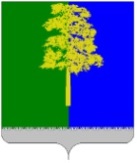 Муниципальное образование Кондинский районХанты-Мансийского автономного округа – ЮгрыАДМИНИСТРАЦИЯ КОНДИНСКОГО РАЙОНАПОСТАНОВЛЕНИЕРуководствуясь решением Думы Кондинского района от 17 мая 2016 года                      № 115 «Об утверждении Положения о почетном звании и наградах Кондинского района», постановлением администрации Кондинского района от 02 июня 2016 года № 842 «О Межведомственной комиссии по наградам», на основании протокола Межведомственной комиссии по наградам от 03 июля 2024 года № 29, администрация Кондинского района постановляет:1. Наградить Почетной грамотой главы Кондинского района:За многолетний добросовестный труд, активное участие в общественной жизни сельского поселения Леуши и в связи с празднованием 440-летнего юбилея со Дня образования села Леуши:Петрова Вячеслава Михайловича - жителя с. Леуши.2. Наградить Благодарственным письмом главы Кондинского района:За многолетний добросовестный труд, активное участие в общественной жизни сельского поселения Леуши и в связи с празднованием 440-летнего юбилея со Дня образования села Леуши:Лазареву Елену Александровну - специалиста по работе с семьей отдела социального обеспечения и опеки по Кондинскому району Департамента социального развития Ханты-Мансийского автономного округа – Югры казенного учреждения Ханты-Мансийского автономного округа – Югры «Агентство социального благополучия населения».3. Обнародовать постановление в соответствии с решением Думы Кондинского района от 27 февраля 2017 года № 215 «Об утверждении Порядка опубликования (обнародования) муниципальных правовых актов и другой официальной информации органов местного самоуправления муниципального образования Кондинский район» и разместить на официальном сайте органов местного самоуправления Кондинского района. ки/Банк документов/Постановления 2024от 04 июля 2024 года№ 697пгт. МеждуреченскийО награжденииИсполняющий обязанности главы районаА.В.Зяблицев